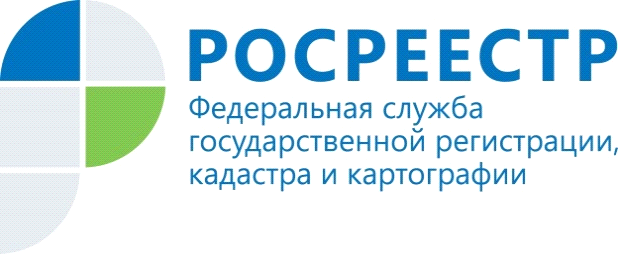 Управление Росреестра по Костромской области (далее – Управление) информирует, что за 9 месяцев 2018 года рассмотрено 10987 заявлений на кадастровый учет и 41479  заявлений о государственной регистрации прав. 		Управлением рассмотрено 3916 заявлений о единой процедуре, по которой кадастровый учет и регистрация прав осуществляются одновременно. Возможность одновременной подачи заявления на регистрацию прав и кадастровый учет предусмотрена вступившим в силу с 1 января 2017 года Федеральным законом № 218-ФЗ «О государственной регистрации недвижимости».										За этот же период в соответствии с 218-ФЗ выдано 174555 сведений из Единого государственного реестра недвижимости (ЕГРН).			Документы на получение услуг Росреестра можно подать в офисах филиала ФГБУ «ФКП Росреестра» по Костромской области (далее – Филиал) и ОГКУ «МФЦ».	Обращаем внимание, что Филиал осуществляет прием – выдачу документов на государственную регистрацию прав и (или) государственный кадастровый учет объектов недвижимости от инвалидов I, II группы и ветеранов ВОВ, а так же прием документов только по экстерриториальному принципу, т.е. независимо от местонахождения объекта недвижимости в пределах территории Российской Федерации.Государственные услуги Росреестра, можно получить в электронном виде на официальном сайте Росреестра (www.rosreestr.ru) через личный кабинет.